АДМИНИСТРАЦИЯ   ВЕСЬЕГОНСКОГОМУНИЦИПАЛЬНОГО ОКРУГАТВЕРСКОЙ  ОБЛАСТИПОСТАНОВЛЕНИЕг. Весьегонск29.02.2024                                                                                                                                       № 125        В целях обеспечения реализации на территории г.Весьегонска федерального приоритетного проекта "Формирование комфортной городской среды", в соответствии с постановлением Правительства Тверской области от 01.09.2017 № 280-пп "Об утверждении региональной программы Тверской области "Формирование современной городской среды" на 2018 - 2024 годы постановляет:1.Утвердить Порядок проведения общественного обсуждения проекта муниципальной программы "Формирование современной городской среды на 2024 - 2030 годы на территории г.Весьегонска" (Приложение 1).2.УтвердитьПорядок представления, рассмотрения и оценки предложений граждан и организаций о включении в муниципальную программу «Формирование современной городской среды на 2024-2030 годы на территории г.Весьегонска» дворовых территорий многоквартирных домов, подлежащих благоустройству (Приложение 2).3.Утвердить Порядок представления, рассмотрения и оценки предложений граждан и организаций о включении в муниципальную программу «Формирование современной городской среды на 2024-2030 годы на территории г.Весьегонска» общественных территорий, подлежащих благоустройству (Приложение 3).4.Утвердить Положение и состав общественной комиссии по формированию адресных перечней дворовых территорий многоквартирных домов и общественных территорий, подлежащих благоустройству в рамках муниципальной программы «Формирование современной городской среды на 2024-2030 годы на территории г.Весьегонска» (Приложение 4).5.Контроль за исполнением настоящего постановления возложить на заместителя Главы Администрации Весьегонского муниципального округа по ЖКХ и благоустройству территории Весьегонского муниципального округа А.В.Козлова.6.Разместитьнастоящее постановление на официальном сайте Администрации Весьегонского муниципального округа в информационно-телекоммуникационной сети «Интернет».7.Настоящее постановление вступает в силу после его официального обнародования.Глава Весьегонского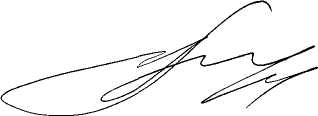 муниципального округа                                                                                          А.В. ПашуковПриложение 1к постановлению АдминистрацииВесьегонского муниципального округа от 29.02.2024 № 125
Порядок
проведения общественного обсуждения проекта муниципальной
программы «Формирование современной городской
среды на 2024-2030 годы на территории г.Весьегонска»
1.Настоящий Порядок регламентирует процедуру проведения общественного обсуждения
проекта муниципальной программы «Формирование современной городской среды на 2024-
2030 годына территории г.Весьегонска» (далее - муниципальная программа).2.Общественные обсуждения проекта муниципальной программы проводятся в целях:
-информирования граждан, организаций города Весьегонск о разработанном проекте
муниципальной программы;-выявления и учета мнения граждан, организаций города Весьегонск о разработанном проекте
муниципальной программы;-обеспечения гласности и соблюдения интересов граждан при принятии решений по вопросам
благоустройства территории города Весьегонск.3.Общественное обсуждение проекта муниципальной программы организуется
ответственным исполнителем муниципальной программы –Отделом ЖКХ и благоустройства территории Весьегонского муниципального округа.4.В общественных обсуждениях участвуют граждане, проживающие на территории города
Весьегонск, достигшие возраста 18 лет, представители организаций и общественных
объединений, политических партий и движений, представители органов местного
самоуправления (далее также - участники общественного обсуждения).5.Общественное обсуждение проекта муниципальной программы осуществляется в форме
открытого размещения проекта муниципальной программы на официальном сайтеАдминистрации Весьегонского муниципального округавинформационно-телекоммуникационной сети «Интернет» и опубликования в газете «Весьегонская жизнь».6.При размещении проекта муниципальной программы публикуется следующая информация:
-уведомление о проведении общественного обсуждения проекта муниципальной программы;
-срок проведения общественного обсуждения проекта муниципальной программы на
официальном сайте Администрации Весьегонского муниципального округа в информационно-телекоммуникационнойсети «Интернет» составляет 30 календарных дней;-электронный адрес ответственного исполнителя муниципальной программы для направления
замечаний и предложений к проекту муниципальной программы.7.Участники общественного обсуждения представляют свои замечания (предложения)
ответственному исполнителю муниципальной программы в письменной форме на бумажном
носителе по рабочим дням с 08:00 до 17:00 (перерыв с 12.00 до 13.00) по адресу: 171720,
Тверская область, г. Весьегонск, ул. Коммунистическая д.16, либо на электронный адрес:
gorod_264@mail.ru
8.Участники общественного обсуждения при направлении замечаний (предложений) в
письменной форме на бумажном носителе указывают:- фамилию, имя, отчество (при наличии) и дату рождения гражданина;- наименование организации, общественного объединения, органа местного самоуправления;-фамилию, имя и отчество (при наличии) представителя организации, общественного
объединения, органа местного самоуправления;- почтовый адрес;- суть предложения;- личную подпись физического лица или уполномоченного лица юридического лица;- дату.В противном случае замечания (предложения) к проекту муниципальной программы
признаются анонимными и к рассмотрению не принимаются.9.Замечания (предложения) к проекту муниципальной программы, направленные в
электронной форме, должны быть оформлены в форматах".doc"/".docx"/".rtf"/".rdf"и
содержать фамилию, имя, отчество (при наличии) физического лица или наименование
юридического лица, почтовый и (или) электронный адрес, суть предложения, дату.10.Поступившие предложения участников общественного обсуждения регистрируются в день
их поступления в журнале регистрации предложений с указанием порядкового
регистрационного номера, даты и времени представления предложения, фамилии, имени,
отчества гражданина либо наименования организации и фамилии, имени, отчества
представителя. Предложения, поступившие после установленного срока, не принимаются и не
регистрируются.11.Для проведения комиссионной оценки предложений заинтересованных лиц, а также для
осуществления контроля за реализацией программы после ее утверждения в установленном
порядке создается общественная комиссия из представителей органов местного самоуправлениямуниципального образования, политических партий и движений, общественных организаций,иных лиц в количестве до 10 человек.12.Общественная комиссия рассматривает и анализирует каждое поступившее замечание
(предложение) и принимает решение о рекомендации его к применению либо отклонению.
13.По итогам общественного обсуждения общественной комиссией формируется протокол
о результатах общественного обсуждения (далее - протокол) с учетом предложений по
проекту муниципальной программы.14.Результаты общественного обсуждения носят рекомендательный характер.
15.В случае целесообразности и обоснованности замечания (предложения) ответственный
исполнитель муниципальной программы дорабатывает проект муниципальной программы. В
случае отсутствия замечаний (предложений) проект муниципальной программы остается без
изменений.
16.Протокол общественной комиссии подлежит размещению на официальном сайте
Администрации Весьегонского муниципального округа в информационно-телекоммуникационной сети «Интернет» втечение двух рабочих дней после проведения заседания общественной комиссии.Приложение 2к постановлению Администрации Весьегонского муниципального округа от 29.02.2024 № 125
Порядок
представления, рассмотрения и оценки предложений граждан и организаций о включении в муниципальную программу «Формирование современной городской среды на 2024-2030
годы" дворовых территорий многоквартирных домов, подлежащих благоустройству
1. Общие положения
1.1.Настоящий Порядок представления, рассмотрения и оценки предложений заинтересованных
лиц о включении дворовых территорий в муниципальную программу "Формирование современной городской среды на 2024-2030 годы на территории г. Весьегонска» (далее - Порядок) разработан в целях упорядочения процедуры
представления, рассмотрения и оценки предложений собственников помещений в
многоквартирных домах, собственников зданий и сооружений, расположенных в границах
дворовой территории (далее - заинтересованные лица), для включения дворовых территорий
многоквартирных домов в муниципальную программу "Формирование современной городской среды на 2024-2030 годы на территории г.Весьегонска» (далее - муниципальная программа).1.2.Уполномоченным органом по организации отбора дворовых территорий многоквартирных
домов для включения в муниципальную программу является Отдел ЖКХ и благоустройства территории Весьегонского муниципального округа(далее - уполномоченный орган).
1.3.В настоящем Порядке используются следующие основные понятия и определения:
благоустройство дворовых территорий - комплекс мероприятий, направленных на улучшение санитарного, экологического и эстетического состояния дворовой территории, включающий минимальный и (или) дополнительный перечень работ по благоустройству дворовых территорий; дворовая территория многоквартирных домов - совокупность территорий, прилегающих к
многоквартирным домам, с расположенными на них объектами, предназначенными для
обслуживания и эксплуатации таких домов, и элементами благоустройства этих территорий, в том числе парковками (парковочными местами), тротуарами и автомобильными дорогами, включая автомобильные дороги, образующие проезды к территориям, прилегающим к многоквартирным домам;проект благоустройства дворовой территории - проект благоустройства дворовой территории (эскизный проект), в который включается текстовое и визуальное описание проекта
благоустройства, в том числе концепция проекта и перечень (в том числе визуализированный)
элементов благоустройства, предполагаемых к размещению на соответствующей территории;
минимальный перечень работ по благоустройству дворовых территорий многоквартирных домов - перечень видов работ, который включает: ремонт дворовых проездов, обеспечение освещения дворовых территорий, установку скамеек, урн для мусора, софинансируемых за счет средств, полученных муниципальным образованием в качестве субсидии из федерального и областного бюджетов. При проведении работ по благоустройству дворовых территорий, исходя из минимального перечня видов работ, в рамках реализации муниципальной программы заинтересованные лица должны обеспечить свое трудовое участие.дополнительный перечень работ по благоустройству дворовых территорий многоквартирных домов - перечень видов работ, который включает: оборудование детских и (или) спортивных площадок, автомобильных парковок, озеленение территорий, софинансируемых за счет средств, полученных муниципальным образованием в качестве субсидии из федерального и областного бюджетов.Дополнительный перечень работ реализуется только при условии реализации работ по
минимальному перечню работ. При выборе формы финансового участия заинтересованных лиц в реализации мероприятий по благоустройству дворовых территорий в рамках дополнительного
перечня работ по благоустройству доля участия определяется как процент от стоимости
мероприятий по благоустройству дворовой территории и не превышает 50 процентов в случае, еслизаинтересованными лицами не определен иной размер доли.
2.Условия представления предложений заинтересованных лиц для включения дворовых
территорий многоквартирных домов в муниципальную программу
2.1.Необходимыми условиями для включения дворовых территорий многоквартирных домов в
муниципальную программу являются:2.1.1.наличие акта обследования дворовой территории, составленного по форме согласно
приложению  к настоящему Порядку, с приложением ситуационного плана (границы дворовой
территории с привязкой к многоквартирному дому (домам));2.1.2.наличие проекта благоустройства дворовой территории (эскизного проекта),
обеспечивающего, в том числе доступность зданий, сооружений, дворовой территории для
инвалидов и других маломобильных групп населения и содержащего:-текстовую часть (описание) проекта благоустройства;-схему размещения элементов благоустройства (малые архитектурные формы, элементы
озеленения, внутридворовые проезды и т. д.), согласованную с организациями коммунального
комплекса (на проведение земляных работ и установку оборудования). Рекомендуемый масштаб схемы 1:500;-концептуальные проектные решения создаваемых элементов благоустройства, содержащие
текстовое и визуальное описание; укрупненный расчет стоимости реализации проекта по элементам благоустройства, раздельно учитывающий минимальный и дополнительный перечни работ по благоустройству дворовой территории (с указанием итогов по каждому разделу сметного расчета). 2.1.3.Наличие протоколов общих собраний собственников помещений в каждом многоквартирном доме, образующих дворовую территорию, содержащих следующую информацию:
- решение об обращении с предложением по включению дворовой территории в муниципальную программу;-утверждение проекта благоустройства дворовой территории;-перечень работ по благоустройству дворовой территории, сформированный исходя из
минимального перечня работ по благоустройству;-перечень работ по благоустройству дворовой территории, сформированный исходя из
дополнительного перечня работ по благоустройству (в случае принятия такого решения
заинтересованными лицами);-решение о форме участия (финансовое и (или) трудовое) и доле участия заинтересованных лиц в реализации мероприятий по благоустройству дворовой территории;-решение о включении в состав общего имущества в многоквартирном доме оборудования, иных материальных объектов, установленных на дворовой территории в результате реализации
мероприятий по ее благоустройству, в целях осуществления последующего содержания указанных объектов в соответствии с требованиями законодательства Российской Федерации;
-решение об обязательном последующем содержании за счет средств собственников помещений в многоквартирном доме и текущем ремонте объектов внешнего благоустройства, выполненных в рамках программы;-о представителе (представителях) заинтересованных лиц, уполномоченных на представление
предложений, согласование проекта благоустройства дворовой территории, а также на участие в контроле за выполнением работ по благоустройству дворовой территории, в том числе
промежуточном, и их приемке, подписании соответствующих актов.
Указанное решение принимается большинством не менее двух третей голосов от общего числа голосов собственников помещений в многоквартирном доме и оформляется протоколом в
соответствии с Требованиями к оформлению протоколов общих собраний собственников
помещений в многоквартирных домах, утвержденными приказом Минстроя России от 28.01.2019 № 44/пр. Протокол общего собрания собственников помещений в многоквартирном доме оформляется по форме, согласно приложению  к настоящему Порядку.2.2.Благоустройству в рамках реализации муниципальной программы не подлежат дворовые
территории многоквартирных домов, признанных аварийными.3. Порядок представления предложений3.1.Уполномоченный орган проводит отбор дворовых территорий многоквартирных домов (далее -отбор), готовит сообщение о приеме предложений, которое подлежит официальному
опубликованию в печатных средствах массовой информации и размещению на официальном сайте Администрации Весьегонского муниципального округа в информационно-телекоммуникационной сети «Интернет» (далее - официальный сайт). Информационное сообщение должно содержать место, время, дату начала и окончания приема предложений и необходимых документов.3.2.Предложение представляется в письменном виде по форме согласно приложению  к
настоящему Порядку.3.3.Уполномоченный орган регистрирует предложение в день его поступления в журнале
регистрации предложений в порядке очередности поступления. На предложении ставится отметка о получении с указанием даты и времени его получения.Все листы предложения и прилагаемые документы должны быть прошиты, пронумерованы и
подписаны уполномоченным лицом.Для юридических лиц предложение должно быть скреплено печатью юридического лица.
3.4.К предложению прилагаются следующие документы:3.4.1.заверенные копии протоколов общего собрания собственников помещений в
многоквартирном доме, оформленные в соответствии с требованиями Жилищного кодекса
Российской Федерации, содержащие решения по вопросам, указанным в подпункте 2.1.3 пункта 2.1 настоящего Порядка.3.4.2.акт обследования дворовой территории, соответствующий требованиям, предусмотренным
подпунктом 2.1.1 пункта 2.1. настоящего Порядка;3.4.3.копия документа, удостоверяющего личность уполномоченного лица (для участника отбора - физического лица);3.4.4.копии устава, свидетельства о государственной регистрации и о постановке на налоговый учет уполномоченного лица (для участника отбора - юридического лица);3.4.5.проект благоустройства дворовой территории, соответствующий требованиям,
предусмотренным пунктом 2.1.2 пункта 2.1. настоящего Порядка;3.4.6.протокол общего собрания собственников помещений об избрании совета многоквартирного дома (за исключением товариществ собственников жилья, жилищных, жилищно-строительных кооперативов или иных специализированных потребительских кооперативов);3.4.7.информация по оплате взносов за капитальный ремонт (уровень сбора по оплате взносов за капитальный ремонт) за предшествующие 12 месяцев на дату подачи предложения.
3.5.В отношении одной дворовой территории многоквартирного дома может быть подано только одно предложение.3.6.Уполномоченное лицо формирует пакет документов, указанных в пункте 3.4 раздела 3
настоящего Порядка, и направляет его в адрес Уполномоченного органа.
В случае если многоквартирные дома, расположенные в одной дворовой территории, находятся в управлении нескольких управляющих организаций, товариществ собственников жилья, жилищных, жилищно-строительных кооперативов или иных специализированных потребительских кооперативов, предложение подается от имени уполномоченных лиц, определенных протоколами общих собраний собственников помещений в таких многоквартирных домах.3.6.Предложение не рассматривается, не регистрируется и возвращается уполномоченным лицам в случае:3.6.1.если предложение подано по истечении срока приема предложений, указанного в сообщении о приеме предложений:3.6.2.если не представлены документы, указанные в пункте 3.4 раздела 3 настоящего Порядка.
3.7.Уполномоченный орган направляет принятые предложения заинтересованных лиц в
общественную комиссию по формированию адресных перечней дворовых территорий
многоквартирных домов и общественных территорий, подлежащих благоустройству в рамках
муниципальной программы "Формирование современной городской среды на 2022-2024 годы на территории г.Весьегонска»(далее - общественная комиссия) для организации обсуждения проекта муниципальной программы, проведения оценки предложений заинтересованных лиц и осуществления контроля за реализацией муниципальной программы. 4. Критерии оценки предложений4.1.Продолжительность эксплуатации общего имущества многоквартирного дома после ввода в
эксплуатацию.4.2.Социальная эффективность от реализации проекта.4.3.Финансовая дисциплина собственников помещений в многоквартирном доме по оплате взносов на капитальный ремонт (среднее значение за год).Приложение к Порядку
представления, рассмотрения и оценки предложений граждан и организаций о включении в муниципальную программу «Формирование современной городской среды на 2024-2030
годы  дворовых территорий многоквартирных домов, подлежащих благоустройству»

Акт обследования дворовой территориипо адресу: Тверская обл., г. Весьегонск, _____ д. №_____Дата составления:"_____" _____________20__ года1. Общие сведения2. Состав территорииПриложение: ситуационный план (границы дворовой территории с привязкой к многоквартирному
дому (домам)).Представители собственников помещений в многоквартирном доме (не менее 3 человек):
______________ ____________________
(подпись) (Ф.И.О.)
______________ ____________________
(подпись)(Ф.И.О.)
______________ ____________________
(подпись) (Ф.И.О.)
Представитель управляющей организации (ТСЖ, ЖСК):
_______________________________________
(наименование)
______________ ____________________
(подпись) (Ф.И.О.)Приложение к Порядку
представления, рассмотрения и оценки предложений граждан и организаций о включении в муниципальную программу «Формирование современной городской среды на 2024-2030
годы дворовых территорий многоквартирных домов, подлежащих благоустройству»

Предложение
для включения дворовой территории многоквартирного дома в муниципальную программу "Формирование современной городской среды на 2024-2030 годы на территории г.Весьегонска»
на________год
Дата:__________________________
Куда: в Отдел ЖКХ и благоустройства территории Весьегонского муниципального округа
От_______________________________________________________________
(Ф.И.О. (для физического лица), наименование организации (для юридического лица)
Местонахождение:
____________________________________________________________
(адрес места жительства (для физического лица),____________________________________________________________
юридический и почтовый адрес (для юридического лица)ИНН, КПП, ОГРН (для юридического лица): _____________________________________
Паспортные данные (для физического лица):_____________________________________
Номер контактного телефона (факса): ___________________________________________
Изучив Порядок представления, рассмотрения и оценки предложений заинтересованных лиц
для включения дворовой территории многоквартирных домов в муниципальную программу
"Формирование современной городской среды на 2024-2030 годы на территории Весьегонского муниципального округа__________________________________________________________
Ф.И.О. (для физического лица), наименование организации (для юридического лица)
в лице_________________________________________________________________________________
(Ф.И.О., должность)изъявляет желание участвовать в оценке дворовой территории многоквартирных домов.
Предлагаем включить_______________________________________________________________________________
(вид работ, адрес территории многоквартирного дома)О принятом решении просим письменно уведомить:________________________________________
(Ф.И.О. представителя, адрес)К настоящему предложению прилагаются документы на ____ листах._______________________ ____________________ ___________________
(должность) (подпись) (Ф.И.О лица, подписавшего предложение)Приложение к Порядку
представления, рассмотрения и оценки предложений граждан и организаций о включении в муниципальную программу «Формирование современной городской среды на 2024-2030
годы дворовых территорий многоквартирных домов, подлежащих благоустройству»

Протокол
общего собрания собственников помещений в многоквартирном доме, расположенном по
адресу:
Тверская область, г. Весьегонск, ______________, д. №__1.Дата проведения общего собрания2.Место проведения общего собрания:3.Вид общего собрания: годовое, внеочередное (нужное подчеркнуть)4.Форма проведения общего собрания: очное, заочное, очно-заочное голосование (нужное
подчеркнуть)5.Инициатор проведения общего собрания:6.Список лиц, принявших участие в общем собрании и приглашенных для участия в нем;7.Общее количество голосов собственников помещений в многоквартирном доме.8.Количество голосов собственников помещений в многоквартирном доме, принявших участие в голосовании на общем собрании.9.Общая площадь жилых и нежилых помещений в многоквартирном доме кв.м.10.Повестка дня общего собрания:10.1.Об избрании председателя общего собрания.10.2.Об избрании секретаря общего собрания.10.3.Об избрании состава счетной комиссии.10.4.Об обращении с предложением по включению дворовой территории многоквартирного дома № __ по ул. ______________ (далее - дворовая территория) в муниципальную программу.10.5.Об утверждении проекта (схемы) благоустройства дворовой территории.10.6.Об утверждении перечня работ по благоустройству дворовой территории, сформированного исходя из минимального перечня работ по благоустройству.10.7.Об утверждении перечня работ по благоустройству дворовой территории, сформированного исходя из дополнительного перечня работ по благоустройству (в случае включения вопроса в повестку дня).10.8. О форме участия (финансовое и (или) трудовое) и доле участия в реализации мероприятий по благоустройству дворовой территории.10.9.О принятии созданного в результате благоустройства имущества в состав общего имущества многоквартирного дома.10.10.О последующем содержании созданного в результате благоустройства имущества в
соответствии с требованиями законодательства Российской Федерации, за счет средств
собственников помещений в многоквартирном доме.10.11.О выборе представителя (представителей) заинтересованных лиц, уполномоченных на
представление предложений от лица собственников помещений в многоквартирном доме.
11. Место (адрес) хранения протоколов общих собраний и решений собственников помещений в многоквартирном доме по вопросам, поставленным на голосование:12.Кворум - имеется. Общее собрание собственников помещений - правомочно.Решение по повестке дня общего собрания:1.по вопросу 1. Об избрании председателя общего собрания.1.1.Слушали:
_______________________________________________________________________________
(указываются фамилия, имя, отчество (последнее - при наличии) выступающего и краткое
содержание выступления или ссылка на прилагаемый к протоколу общего собрания документ,
содержащий текст выступления)1.2.Предложено:
_______________________________________________________________________________
(указывается краткое содержание предлагаемого решения по рассматриваемому вопросу, в
отношении которого будет проводиться голосование)1.3.Решили:
_______________________________________________________________________________
(указываются решения, принятые общим собранием по рассмотренному вопросу повестки дня
общего собрания, выраженные формулировками "за", "против" или "воздержатся" с указанием
номера и формулировки вопроса в соответствии с повесткой дня общего собрания, количества
голосов, отданных за указанные варианты голосования)
"за" - , "против" - , "воздержался" - .2.по вопросу 2. Об избрании секретаря общего собрания.2.1.Слушали:
_______________________________________________________________________________
(указываются фамилия, имя, отчество (последнее - при наличии) выступающего и краткое
содержание выступления или ссылка на прилагаемый к протоколу общего собрания документ,
содержащий текст выступления)2.2.Предложено:
_______________________________________________________________________________
(указывается краткое содержание предлагаемого решения по рассматриваемому вопросу, в
отношении которого будет проводиться голосование)2.3.Решили:
_______________________________________________________________________________
(указываются решения, принятые общим собранием по рассмотренному вопросу повестки дня
общего собрания, выраженные формулировками "за", "против" или "воздержался" с указанием
номера и формулировки вопроса в соответствии с повесткой дня общего собрания, количества
голосов, отданных за указанные варианты голосования)"за" - , "против" - , "воздержался" - .3.по вопросу 3. Об избрании состава счетной комиссии.3.1.Слушали:
_______________________________________________________________________________
(указываются фамилия, имя, отчество (последнее - при наличии) выступающего и краткое
содержание выступления или ссылка на прилагаемый к протоколу общего собрания документ,
содержащий текст выступления)3.2.Предложено:
_______________________________________________________________________________
(указывается краткое содержание предлагаемого решения по рассматриваемому вопросу, в
отношении которого будет проводиться голосование)3.3.Решили:
_______________________________________________________________________________
(указываются решения, принятые общим собранием по рассмотренному вопросу повестки дня
общего собрания, выраженные формулировками "за", "против" или "воздержатся" с указанием
номера и формулировки вопроса в соответствии с повесткой дня общего собрания, количества
голосов, отданных за указанные варианты голосования)
"за" - , "против" - , "воздержался" - .4.по вопросу 4.Об обращении с предложением по включению дворовой территории
многоквартирного дома №__ по в муниципальную программу.4.1.Слушали:
_______________________________________________________________________________
(указываются фамилия, имя, отчество (последнее - при наличии) выступающего и краткое
содержание выступления или ссылка на прилагаемый к протоколу общего собрания документ,
содержащий текст выступления)4.2.Предложено:
_______________________________________________________________________________
(указывается краткое содержание предлагаемого решения по рассматриваемому вопросу, в
отношении которого будет проводиться голосование)4.3.Решили:
_______________________________________________________________________________
(указываются решения, принятые общим собранием по рассмотренному вопросу повестки дня
общего собрания, выраженные формулировками "за", "против" или "воздержатся" с указанием
номера и формулировки вопроса в соответствии с повесткой дня общего собрания, количества
голосов, отданных за указанные варианты голосования)
"за" - , "против" - , "воздержался" - .5.по вопросу 5. Об утверждении проекта (схемы) благоустройства дворовой территории.
5.1.Слушали:
_______________________________________________________________________________
(указываются фамилия, имя, отчество (последнее - при наличии) выступающего и краткое
содержание выступления или ссылка на прилагаемый к протоколу общего собрания документ,
содержащий текст выступления)5.2.Предложено:
_______________________________________________________________________________
(указывается краткое содержание предлагаемого решения по рассматриваемому вопросу, в
отношении которого будет проводиться голосование)5.3.Решили:
________________________________________________________________________________
(указываются решения, принятые общим собранием по рассмотренному вопросу повестки дня
общего собрания, выраженные формулировками "за", "против" или "воздержался" с указанием
номера и формулировки вопроса в соответствии с повесткой дня общего собрания, количества
голосов, отданных за указанные варианты голосования)
"за" - , "против" - , "воздержался" - .6.по вопросу 6.Об утверждении перечня работ по благоустройству дворовой территории,
сформированного исходя из минимального перечня работ по благоустройству.
6.1.Слушали:
_______________________________________________________________________________
(указываются фамилия, имя, отчество (последнее - при наличии) выступающего и краткое
содержание выступления или ссылка на прилагаемый к протоколу общего собрания документ,
содержащий текст выступления)6.2.Предложено:
________________________________________________________________________________
(указывается краткое содержание предлагаемого решения по рассматриваемому вопросу, в
отношении которого будет проводиться голосование)6.3.Решили:
_______________________________________________________________________________
(указываются решения, принятые общим собранием по рассмотренному вопросу повестки дня
общего собрания, выраженные формулировками ".за ". "против" или "воздержался" с указанием
номера и формулировки вопроса в соответствии с повесткой дня общего собрания, количества
голосов, отданных за указанные варианты голосования)
"за" - , "против" - , "воздержался" - .7.по вопросу 7.Об утверждении перечня работ по благоустройству дворовой территории,
сформированного исходя из дополнительного перечня работ по благоустройству (в случае
включения вопроса в повестку дня).7.1.Слушали:
________________________________________________________________________________
(указываются фамилия, имя, отчество (последнее - при наличии) выступающего и краткое
содержание выступления или ссылка на прилагаемый к протоколу общего собрания документ,
содержащий текст выступления)7.2.Предложено:
_______________________________________________________________________________
(указывается краткое содержание предлагаемого решения по рассматриваемому вопросу, в
отношении которого будет проводиться голосование)7.3.Решили:
________________________________________________________________________________
(указываются решения, принятые общим собранием по рассмотренному вопросу повестки дня
общего собрания, выраженные формулировками "за", "против" или "воздержался" с указанием
номера и формулировки вопроса в соответствии с повесткой дня общего собрания, количества
голосов, отданных за указанные варианты голосования)
"за" - , "против" - , "воздержался" - .8.по вопросу 8.О форме участия (финансовое и (или) трудовое) и доле участия в реализации
мероприятий по благоустройству дворовой территории.8.1.Слушали:
_______________________________________________________________________________
(указываются фамилия, имя, отчество (последнее - при наличии) выступающего и краткое
содержание выступления или ссылка на прилагаемый к протоколу общего собрания документ,
содержащий текст выступления)8.2.Предложено:
_______________________________________________________________________________
(указывается краткое содержание предлагаемого решения по рассматриваемому вопросу, в
отношении которого будет проводиться голосование)8.3.Решили:
_______________________________________________________________________________
(указываются решения, принятые общим собранием по рассмотренному вопросу повестки дня
общего собрания, выраженные формулировками "за", "против" или "воздержался" с указанием
номера и формулировки вопроса в соответствии с повесткой дня общего собрания, количества
голосов, отданных за указанные варианты голосования)
"за" - , "против" - , "воздержался" - .9.по вопросу 9.О принятии созданного в результате благоустройства имущества в состав общего имущества многоквартирного дома.9.1.Слушали:
_______________________________________________________________________________
(указываются фамилия, имя, отчество (последнее - при наличии) выступающего и краткое
содержание выступления или ссылка на прилагаемый к протоколу общего собрания документ,
содержащий текст выступления)9.2.Предложено:
_______________________________________________________________________________
(указывается краткое содержание предлагаемого решения по рассматриваемому вопросу, в
отношении которого будет проводиться голосование)9.3.Решили:
________________________________________________________________________________
(указываются решения, принятые общим собранием по рассмотренному вопросу повестки дня
общего собрания, выраженные формулировками "за", "против" или "воздержался" с указанием
номера и формулировки вопроса в соответствии с повесткой дня общего собрания, количества
голосов, отданных за указанные варианты голосования)
"за" - , "против" - , "воздержался" - .10.по вопросу 10.О последующем содержании созданного в результате благоустройства
имущества в соответствии с требованиями законодательства Российской Федерации, за счет средств собственников помещений в многоквартирном доме.10.1.Слушали:
_______________________________________________________________________________
(указываются фамилия, имя, отчество (последнее - при наличии) выступающего и краткое
содержание выступления или ссылка на прилагаемый к протоколу общего собрания документ,
содержащий текст выступления)10.2.Предложено:
________________________________________________________________________________
(указывается краткое содержание предлагаемого решения по рассматриваемому вопросу, в
отношении которого будет проводиться голосование)10.3.Решили:
_______________________________________________________________________________
(указываются решения, принятые общим собранием по рассмотренному вопросу повестки дня
общего собрания, выраженные формулировками "за", "против" или "воздержался" с указанием
номера и формулировки вопроса в соответствии с повесткой дня общего собрания, количества
голосов, отданных за указанные варианты голосования)
"за" - , "против" - , "воздержался" - .11.по вопросу 11.О выборе представителя (представителей) заинтересованных лиц,
уполномоченных на представление предложений от лица собственников помещений в
многоквартирном доме.11.1.Слушали:
_______________________________________________________________________________
(указываются фамилия, имя, отчество (последнее - при наличии) выступающего и краткое
содержание выступления или ссылка на прилагаемый к протоколу общего собрания документ,
содержащий текст выступления)11.2.Предложено:
_______________________________________________________________________________
(указывается краткое содержание предлагаемого решения по рассматриваемому вопросу, в
отношении которого будет проводиться голосование)11.3.Решили:
_______________________________________________________________________________
(указываются решения, принятые общим собранием по рассмотренному вопросу повестки дня
общего собрания, выраженные формулировками "за", "против" или "воздержался" с указанием
номера и формулировки вопроса в соответствии с повесткой дня общего собрания, количества
голосов, отданных за указанные варианты голосования)
"за" - , "против" - , "воздержался" - .Подписи:
Председатель общего собрания_____________________________________
Ф.И.О./(подпись) датаСекретарь общего собрания_____________________________________
Ф.И.О./(подпись) датаЧлены счетной комиссии:_____________________________________Ф.И.О./(подпись) дата_____________________________________
Ф.И.О./(подпись) датаПриложения (обязательные) к протоколу:1.реестр собственников помещений в многоквартирном доме, содержащий сведения о собственниках всех помещений в многоквартирном доме;2.сообщение о проведении общего собрания собственников помещений;3.документы (копии документов), подтверждающие направление, вручение сообщения о проведении общего собрания собственникам помещений в многоквартирном доме либо его размещение в помещении данного дома, определенном решением общего собрания и доступном для всех собственников помещений в данном доме;4.списки присутствующих и приглашенных лиц;5.документы (их копии), удостоверяющие полномочия представителей присутствующих иприглашенных лиц;6.документы, рассмотренные общим собранием в соответствии с повесткой дня общего собрания:7.письменные решения (бюллетени) собственников помещений и их представителей, принявших участие в проведенном общем собрании;8.иные документы (в случае указания на них в содержательной части протокола общего собрания).Приложение 3к постановлению Администрации Весьегонского муниципального округа от 29.02.2024 г. № 125

Порядок
представления, рассмотрения и оценки предложений граждан и организаций о включении в муниципальную программу «Формирование современной городской среды на 2024-2030
годы общественных территорий, подлежащих благоустройству»
1.Настоящий Порядок представления, рассмотрения и оценки предложений граждан и организаций о включении общественных территорий, подлежащих благоустройству, разработан в целях реализации муниципальной программы "Формирование современной городской среды на 2024-2030 годы на территории г.Весьегонска" (далее - муниципальная программа) и определяет условия, порядок представления, рассмотрения и
оценки предложений граждан и организаций общественных территорий, подлежащих
благоустройству.
2.В целях реализации настоящего Порядка используются следующие основные понятия:
2.1.Благоустройство территории - совокупность работ и мероприятий, направленных на создание благоприятных и эстетических условий жизни населения на территории муниципального образования.2.2.Общественная территория - территории общего пользования, которыми беспрепятственно
пользуется неограниченный круг лиц соответствующего функционального назначения (в том числе площади, набережные, улицы, пешеходные зоны, скверы, парки, бульвары, береговые полосы водных объектов общего пользования, территории возле общественного здания, территории вокруг памятников и т.д.);3.Предложение о включении в муниципальную программу общественной территории вправе
подавать граждане и организации (далее - заявители) в соответствии с настоящим Порядком.
4.Предложение о включении в муниципальную программу общественной территории подается в двух экземплярах по форме согласно приложению к настоящему Порядку.
5.Заявитель в предложении вправе указать: 5.1.предложение о благоустройстве общественной территории с указанием местоположения,
перечня работ, предлагаемых к выполнению на общественной территории;
5.2.предложения по размещению на общественной территории видов оборудования, малых
архитектурных форм, иных некапитальных объектов;5.3.предложения по организации различных по функциональному назначению зон на общественной территории, предлагаемой к благоустройству;5.4.предложения по стилевому решению, в том числе по типам озеленения общественной
территории, освещения и осветительного оборудования;5.5.проблемы, на решение которых направлены мероприятия по благоустройству общественной
территории.
6.К предложению заявитель вправе приложить эскизный проект благоустройства с указанием
перечня работ по благоустройству, перечня объектов благоустройства предлагаемых к размещению на общественной территории, визуальное изображение (фото, видео, рисунки и т.д.).
7.Предложение с прилагаемыми к ней документами подается в Отдел ЖКХ и благоустройства территории Весьегонского муниципального округав письменной форме в срок, установленный настоящим Порядком по адресу: 171720, Тверская обл., г. Весьегонск, ул. Коммунистическая д.16 в рабочие дни, понедельник-пятница (с 08.00 до 12.00 и с 13.00 до 17.00).
8.Поступившие предложения регистрируются в день их поступления в журнале регистрации с
указанием порядкового регистрационного номера, даты и времени поступления предложения,
фамилии, имени, отчества (для физических лиц), наименования (для юридических лиц), а также
местоположения общественной территории, предлагаемой к благоустройству. На обоих
экземплярах предложения проставляется регистрационный номер, дата и время представления
предложения. Один экземпляр предложения возвращается заявителю.9.Для обобщения и оценки предложения граждан, организаций о включении общественной
территории в муниципальную программу направляются в общественную комиссию (далее -
Комиссия).
10.Оценка предложений проводится общественной комиссией, которая рассматривает и анализирует каждое поступившее замечание (предложение) и принимает решение о рекомендации его к применению либо отклонению.
11.По итогам общественного обсуждения общественной комиссией формируется заключение о
результатах общественного обсуждения (далее - протокол) с учетом предложений по проекту
муниципальной программы.12.В случае целесообразности и обоснованности замечания (предложения) ответственный
исполнитель муниципальной программы дорабатывает проект муниципальной программы. В
случае отсутствия замечаний (предложений) проект муниципальной программы остается без
изменений.
13.Меньший порядковый номер присваивается предложению, набравшему большее количество
баллов.
14.В случае если предложения набирают одинаковое количество баллов, меньший порядковый
номер присваивается предложению, которое поступило ранее других.
15.В результате оценки представленных предложений осуществляется формирование перечня
общественных территорий, подлежащих благоустройству в порядке очередности, в зависимости от присвоенного порядкового номера в порядке возрастания.16.Протокол общественной комиссии подлежит размещению на официальном сайте
Администрации Весьегонского муниципального округа в информационно-телекоммуникационной сети «Интернет» в течение двух рабочих дней после проведения заседания общественной комиссии.
Приложение к Порядкупредставления, рассмотрения и оценки предложений граждан и организаций о включении в муниципальнуюпрограмму «Формирование современной городской среды на 2024-2030 годы общественных территорий, подлежащих благоустройству»В Отдел ЖКХ и благоустройства территории Весьегонского муниципального округаот ___________________________________________(указываются полностью Ф.И.О. заявителя,наименование организации)____________________________________________(для физического лица: серия и номер паспорта, кем,когда выдан, место жительства)___________________________________________Для юридического лица: наименование, почтовыйадрес,ИНН____________________________________________________________________________(номер телефона, факса, электронной почты (при наличии))Предложениео включении в муниципальную программу"Формирование современной городской среды на 2024-2030 годы на территории г.Весьегонска общественной территории, подлежащей благоустройству»Приложения: _____________________________________________________________________.__________________	_______________	_____________________             (дата)                                     (подпись)(расшифровка подписи)Я, ______________________________________________________________________________(фамилия, имя, отчество),даю согласие на обработку моих персональных данных в целях рассмотрения настоящего предложения в соответствии с действующим законодательством. Персональные данные, в отношении которых дается настоящее согласие, включают данные, указанные в настоящих предложениях и (или) замечаниях. Действия с персональными данными включают в себя: обработку (сбор, систематизацию, накопление, хранение, уточнение, обновление, изменение), использование, распространение, предоставление, доступ, обезличивание, блокирование, уничтожение, удаление.Обработка персональных данных: автоматизация с использованием средств вычислительной техники, без использования средств автоматизации. Согласие действует с момента подачи данного заявления до моего письменного отзыва данного согласия.______________________ __________________________________________________________(подпись) (фамилия, имя, отчество лица, подписавшего предложение)Приложение 4к постановлению Администрации Весьегонского муниципального округа от 29.02.2024 № 125Положениеоб общественной комиссии по формированию адресных перечней дворовых территориймногоквартирных домов и общественных территорий, подлежащих благоустройству врамках муниципальной программы "Формирование современнойгородской среды на 2024-2030 годы на территории г.Весьегонска»1.Общественная комиссия в своей деятельности руководствуется федеральным законодательством, нормативными правовыми актами Тверской области и муниципальными правовыми актами.2.Общественная комиссия формируется из представителей органов местного самоуправления, политических партий и движений, общественных организаций, иных заинтересованных лиц.3.Общественная комиссия осуществляет свою деятельность в соответствии с настоящим Положением.4.Общественная комиссия осуществляет следующие функции:4.1.В части формирования муниципальной программы "Формирование современной городской среды на 2024-2030 годы на территории г.Весьегонска» (далее - муниципальная программа) в отношении дворовых территорий:-рассмотрение и оценка представленных предложений на благоустройство дворовых территорий многоквартирных домов, а также присвоение им порядкового номера;-формирование предварительного адресного перечня дворовых территорий многоквартирныхдомов для их включения в адресный перечень дворовых территорий многоквартирных домов,расположенных на территории г.Весьегонска, на которых планируется благоустройство (далее - адресный перечень) и направление сформированного предварительного перечня дворовых территорий для включения в проект муниципальной программы и последующего вынесения проекта программы на общественное обсуждение;-определение количества дворовых территорий, включаемых в муниципальную программу, исходя из планируемого объема средств, выделяемых из федерального бюджета, областного бюджета Тверской области, местного бюджета на текущий финансовый год;-формирование адресного перечня дворовых территорий, подлежащего включению в муниципальную программу, с учетом общественного обсуждения.4.2.В части формирования муниципальной программы в отношении общественных территорий:-рассмотрение и оценка предложений о включения общественной территории в адресный перечень территорий общего пользования на территории г.Весьегонска, на которых планируется благоустройство (далее - адресный перечень территорий);-формирование предварительного адресного перечня общественных территорий, на которых планируется благоустройство (далее - предварительный список), и направлениесформированного предварительного перечня общественных территорий в Отдел ЖКХ и благоустройства территории Весьегонского муниципального округа для включения в проект муниципальной программы и последующего вынесения проекта программы на общественное обсуждение;-определение количества общественных территорий, включаемых в муниципальную программу, исходя из планируемого объема средств, выделяемых из федерального бюджета, бюджета Тверской области, местного бюджета  на текущий финансовый год;-формирование адресного перечня общественных территорий, подлежащего включению в муниципальную программу, с учетом общественного обсуждения.4.3.В части оценки предложений и (или) замечаний, поступивших в рамках общественного обсуждения проекта муниципальной программы:-принятие решения о целесообразности, обоснованности и возможности учета предложений и (или) замечаний, поступивших в рамках общественного обсуждения проекта муниципальной программы;-принятие решения о доработке проекта муниципальной программы (в случае необходимости).4.4.Контроль за реализацией муниципальной программы.5.Руководство деятельностью общественной комиссии осуществляет председатель общественной комиссии, а в его отсутствие - заместитель председателя общественной комиссии.6.Организацию подготовки и проведения заседаний общественной комиссии осуществляет секретарь общественной комиссии.7.Заседание общественной комиссии правомочно, если на заседании присутствует более пятидесяти процентов от общего числа ее членов. Каждый член общественной комиссии имеетодин голос. Члены общественной комиссии участвуют в заседаниях лично.8.При равенстве голосов голос лица, председательствующего на заседании общественной комиссии, является решающим.9.Решения общественной комиссии оформляются протоколом, который подписывается лицом, председательствующим на ее заседании и секретарем. Не допускается заполнение протокола карандашом и внесение в него исправлений. Протокол заседания ведет секретарь общественной комиссии. Указанный протокол составляется в двух экземплярах, один из которых хранится в общественной комиссии, второй экземпляр в Отделе ЖКХ и благоустройства территории Весьегонского муниципального округа.10.Протоколы заседаний общественной комиссии подлежат размещению на официальном сайте Администрации Весьегонского муниципального округа в информационно-телекоммуникационной сети «Интернет» в течение пяти рабочих дней со дня их подписания.Приложение к Положениюоб общественной комиссии по формированию адресныхперечней дворовых территорий многоквартирных домов и общественных территорий, подлежащих благоустройству врамках муниципальной программы "Формирование современной городской среды на 2024-2030 годы на территорииг. Весьегонска»Составобщественной комиссии по формированию адресных перечней дворовых территориймногоквартирных домов и общественных территорий, подлежащих благоустройству врамках муниципальной программы  «Формирование современной городской среды на 2024-2030 годы на территории г.Весьегонска»Кадастровый номер участкаОбщая площадь участка, кв.мN ппНаименование
объектаЕд.
изм.Количест
воОтносится к
общему
имуществу
многоквартирн
ого дома
(да/нет)Техническое
состояниеПримечание1 2 3 4 5 6 71. Элементы озеленения1. Элементы озеленения1. Элементы озеленения1. Элементы озеленения1. Элементы озеленения1. Элементы озеленения1. Элементы озеленения1.1. Одиночные
деревьяшт.1.2. Одиночные
кустарникишт.1.3. Кустарники в
живых изгородяхп.м2. Малые архитектурные формы, элементы благоустройства2. Малые архитектурные формы, элементы благоустройства2. Малые архитектурные формы, элементы благоустройства2. Малые архитектурные формы, элементы благоустройства2. Малые архитектурные формы, элементы благоустройства2. Малые архитектурные формы, элементы благоустройства2. Малые архитектурные формы, элементы благоустройства2.1. Детские игровые
площадки:кв.м2.1.1. горка шт.2.1.2. качели шт.2.1.3. карусели шт.2.1.4. песочница шт.2.1.5. скамейка шт.2.2. Хозяйственные
площадки:кв.м2.2.1. ковровыбивалкашт.2.2.2. стойки для сушки
бельяшт.2.3. Спортивные
площадки:кв.м2.3.1. корт шт.2.3.2. турник шт.2.3.3. тренажеры шт.2.4. Площадка для
отдыха:кв.м2.4.1 беседки шт.2.4.2. навесы шт.3. Иные объекты3. Иные объекты3. Иные объекты3. Иные объекты3. Иные объекты3. Иные объекты3. Иные объекты3.1. Контейнерная
площадка:3.1.1. ограждение п.м3.1.2. твердое покрытие кв.м3.2. Площадка для
крупногабаритных отходов:3.2.1. ограждение п.м3.2.2 твердое покрытие кв.м3.3. Автопарковки кв.м3.4. Ограждение
дворовой
территориип.м3.5. Объекты
социального
назначенияед.4. Внутриквартальные проезды4. Внутриквартальные проезды4. Внутриквартальные проезды4. Внутриквартальные проезды4. Внутриквартальные проезды4. Внутриквартальные проезды4. Внутриквартальные проезды4.1. Дороги с твердым
покрытием, в том
числе:4.1.1. внутриквартальные проезды4.1.2. пешеходные
дорожки4.1.3. подходы к
подъездамкв.м5. Наружное освещение5. Наружное освещение5. Наружное освещение5. Наружное освещение5. Наружное освещение5. Наружное освещение5. Наружное освещение5.1. светоточкаед." __ " ______ 20 __ г. № __Nп/пАдресный ориентирСодержание предложенияОбоснованиеПредседатель:Председатель:Председатель:Козлов Андрей ВасильевичКозлов Андрей ВасильевичЗаместитель Главы Администрации по ЖКХ и благоустройству территорииЗаместитель председателя:Заместитель председателя:Заместитель председателя:Мурцева Елена ВикторовнаМурцева Елена ВикторовнаЗаведующий Отделом ЖКХ и благоустройства территорииЧлены комиссии:Члены комиссии:Члены комиссии:Горченков Игорь СемёновичГорченков Игорь СемёновичПредседатель общественного советаПолубенцева Елена ВикторовнаПолубенцева Елена ВикторовнаУчитель МБОУ Весьегонская СОШ, депутат Думы Весьегонского муниципального округаСоколова Инна ВладимировнаСоколова Инна ВладимировнаУчитель МБОУ Весьегонская СОШ, депутат Думы Весьегонского муниципального округаУтешева Людмила ВладимировнаУтешева Людмила ВладимировнаДиректор МУК «Весьегонский центральный дом культуры»Секретарь:Секретарь:Секретарь:Минасян Юлия НиколаевнаГлавный специалист Отдела ЖКХ и благоустройства территорииГлавный специалист Отдела ЖКХ и благоустройства территории